Wyniki po I serii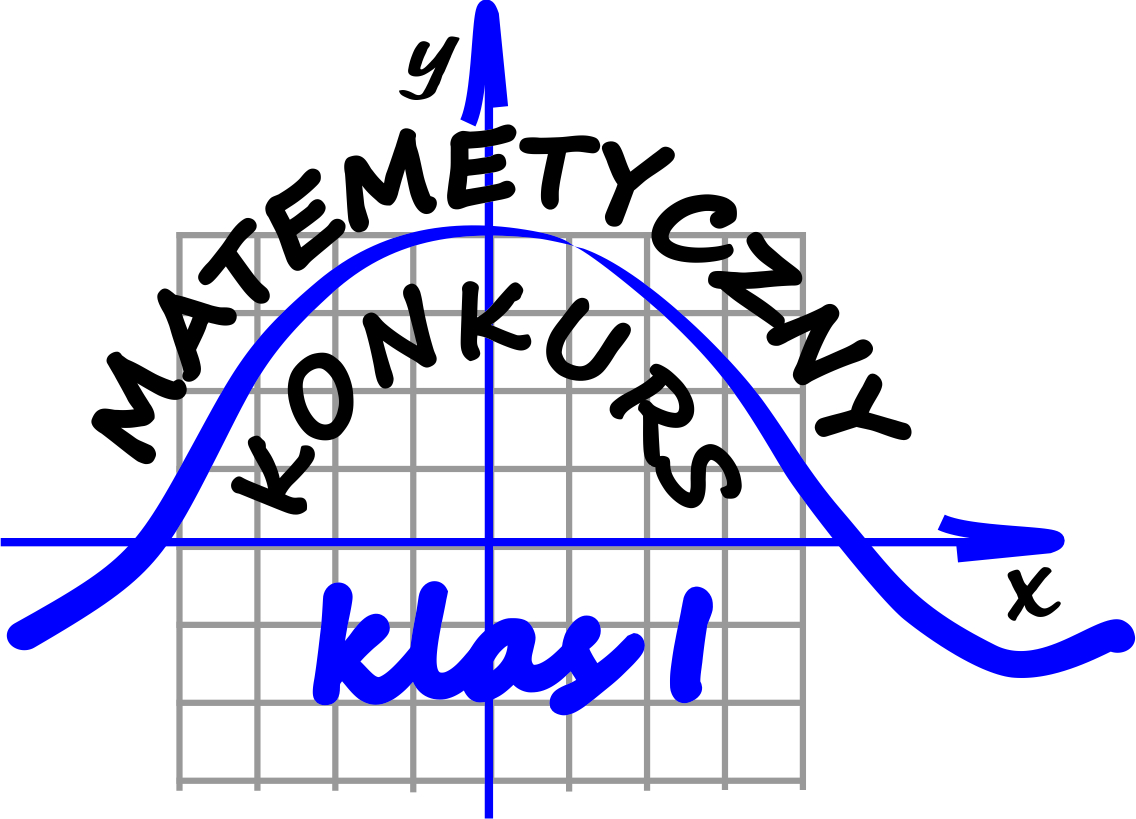  Gratulujemy i zapraszamy do rozwiązywania kolejnych zadań konkursowych!!!L.p.Nazwisko i imięKlasaIlość punktów1ZIÓŁKO Dominik1R182PERC Bartłomiej1LS173SUROWIEC Alan1R174KRUPA Michał1M155SŁOMBA Paweł1P155DOLOT Oskar1M137STALA Krystian1M138BRZANA Mikołaj1R129GŁODZIK Tomasz1AI1210WNUK Rafał1BI1211GŁAWA Karol1P1212HORODEWSKI Bartosz1AI1113KUZARA Kamil1BI1114ZIELIŃSKI Adam1BI1115STACHURA Kacper1M1016KRAWIEC Kamil1M1017MAZIARSKI Mateusz1BI918KOŁEK Krystian1M819RUSZKIEWICZ Patryk1BI620OLSZÓWKA Oskar1BI4